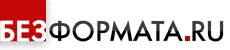  КрасноярскРуководитель управления молодёжной политики Максим Уразов провёл встречу с участниками международного тренинга «Knocking on the Shoulders of Siberian Youth» («Привет, сибирская молодёжь») из стран Европейского союза (Италия, Чехия, Эстония), стран СНГ (Армения, Молдова, Азербайджан) и России.Фото: www.admkrsk.ru КрасноярскResponsabile Politiche Giovanili Maxim Urazov ha incontrato i membri della formazione internazionale «Knocking on the shoulders of siberian Youth» progetto finanziato da parte dell'Unione Europea (Italia, Repubblica Ceca, Estonia, Norvegia) e CIS (Armenia, Moldova, Azerbaigian) e la Russia.Фото: www.admkrsk.ru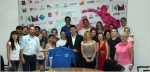 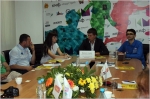 Семинар проводится в рамках программы Европейского Союза «Youth in Action» («Молодёжь в действии») с целью обмена профессиональным опытом в работе с молодёжью, установления новых международных молодёжных контактов и разработки совместных интернациональных проектов (обучающих тренингов и молодёжных обменов) на региональном и международном уровне.  Максим Сергеевич представил программу развития молодёжной политики, презентовал работу одиннадцати молодёжных центров города и рассказал о знаковых проектах и мероприятиях для молодёжи города Красноярска. Участники тренинга задавали множество вопросов об интересах и проблемах молодых людей города Красноярска, рассказывали об особенностях работы с молодёжью в своих странах. По завершению встречи  Жанкарло Веттори, представитель молодёжной организации Eurogems (Италия) отметил высокий уровень работы с молодёжью в нашем регионе, в частности в городе Красноярске, некоторые проекты итальянская организация взяла себе на заметку. Представители власти и молодёжи программы Европейского Союза обменялись контактами для дальнейшего эффективного сотрудничества. Итогом работы международного тренинга должны стать международные молодёжные обмены и обучающие семинары с участием молодых людей г.Красноярска и Красноярского края.Il seminario si svolge nell'ambito della "EU Gioventù in azione "(" Gioventù in azione ") al fine di scambiarsi esperienze professionali nel lavoro con i giovani, la creazione di nuovi contatti internazionali di giovani e comuni progetti internazionali (corsi di formazione e scambi di giovani) a livello regionale e internazionale livello. Maksim ha presentato un programma di sviluppo delle Politiche Giovanili, ha presentato il lavoro di undici centri giovanili della città e ha parlato dei progetti iconici e attività per i giovani della città di Krasnoyarsk. I tirocinanti sono stati invitati molte domande su gli interessi e le preoccupazioni dei giovani nella città di Krasnoyarsk, ha detto circa le caratteristiche di lavorare con i giovani nei loro paesi. Al termine della riunione Giancarlo Vettori, un rappresentante della organizzazione giovanile Eurogems (Italia) ha rilevato l'alto livello di lavoro con i giovani della nostra regione, in particolare nella città di Krasnoyarsk, alcuni progetti l'organizzazione italiana ha una nota. Le autorità e il programma Gioventù dell'Unione europea scambiati i contatti per un'ulteriore efficace cooperazione. L'esito del Training International sono diventati gli scambi giovanili internazionali e seminari di formazione con la partecipazione dei giovani di Krasnoyarsk e il territorio di Krasnoyarsk.